A FICHA DEVERÁ SER DIGITADA.Datar, _______________________                                      ___________________________      Assinatura do candidato				       Assinatura do supervisor	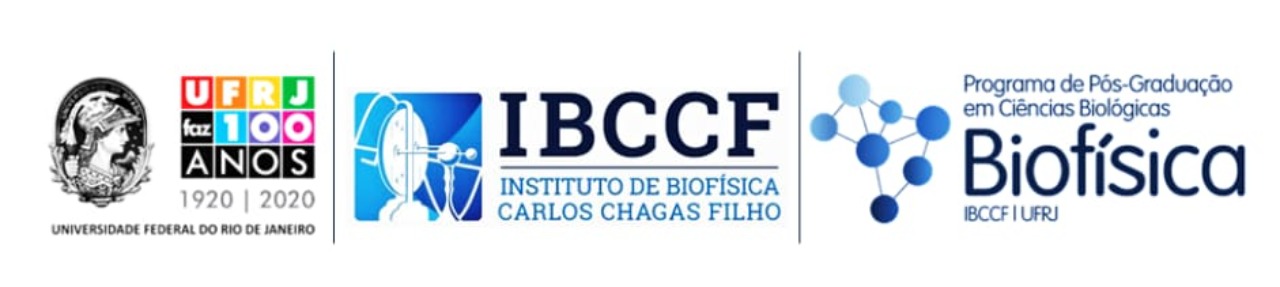 ( X )  PÓS--DOUTORADO CAPES-COVD( X )  PÓS--DOUTORADO CAPES-COVD( X )  PÓS--DOUTORADO CAPES-COVD( X )  PÓS--DOUTORADO CAPES-COVDDADOS PESSOAIS:DADOS PESSOAIS:DADOS PESSOAIS:DADOS PESSOAIS:Nome completo:Nome completo:Nome completo:Data de nascimento:                                        Data de nascimento:                                        Data de nascimento:                                        Sexo: (   ) Feminino                     (    ) MasculinoSexo: (   ) Feminino                     (    ) MasculinoSexo: (   ) Feminino                     (    ) MasculinoEstado civil:                                 Cor: (  ) Estado civil:                                 Cor: (  ) Estado civil:                                 Cor: (  ) Naturalidade: Cidade:                                    Estado:Naturalidade: Cidade:                                    Estado:Naturalidade: Cidade:                                    Estado:Nacionalidade:   (  ) Brasileiro Nato        (  ) Brasileiro naturalizadoNacionalidade:   (  ) Brasileiro Nato        (  ) Brasileiro naturalizadoNacionalidade:   (  ) Brasileiro Nato        (  ) Brasileiro naturalizado                           (  ) Equiparado           (  ) Estrangeiro                           (  ) Equiparado           (  ) Estrangeiro                           (  ) Equiparado           (  ) EstrangeiroSe estrangeiro, país de origem: Se estrangeiro, país de origem: Se estrangeiro, país de origem: ENDEREÇO:ENDEREÇO:ENDEREÇO:ENDEREÇO:Logradouro:Logradouro:Logradouro:Logradouro:Bairro:Bairro:Município:Município:Estado:  Estado:  CEP:CEP:Telefone Residencial: (    )Telefone Residencial: (    )Telefone Celular: (    )Telefone Celular: (    )E-mail Institucional (obrigatório):                      @biof.ufrj.brE-mail Institucional (obrigatório):                      @biof.ufrj.brE-mail Institucional (obrigatório):                      @biof.ufrj.brE-mail Institucional (obrigatório):                      @biof.ufrj.brE-mail alternativo: E-mail alternativo: E-mail alternativo: E-mail alternativo: DOCUMENTOS DE IDENTIFICAÇÃO:DOCUMENTOS DE IDENTIFICAÇÃO:DOCUMENTOS DE IDENTIFICAÇÃO:DOCUMENTOS DE IDENTIFICAÇÃO:CPF:  _____.______._______/______       Carteira de identidade  Nº:______________________CPF:  _____.______._______/______       Carteira de identidade  Nº:______________________CPF:  _____.______._______/______       Carteira de identidade  Nº:______________________CPF:  _____.______._______/______       Carteira de identidade  Nº:______________________Órgão emissor: __________________ Data da emissão:  ________________    Estado: ______Órgão emissor: __________________ Data da emissão:  ________________    Estado: ______Órgão emissor: __________________ Data da emissão:  ________________    Estado: ______Órgão emissor: __________________ Data da emissão:  ________________    Estado: ______Se estrangeiro, preencher:Se estrangeiro, preencher:Se estrangeiro, preencher:Se estrangeiro, preencher:Número do Passaporte:Número do Passaporte:Número do Passaporte:Data da expedição:Órgão expedidor:Órgão expedidor:Órgão expedidor:Número do visto:Tipo do Visto:Tipo do Visto:Tipo do Visto:Duração do visto:Título eleitoral Nº  _____________________________________________________Seção:                                                      Zona:                                               Estado:Título eleitoral Nº  _____________________________________________________Seção:                                                      Zona:                                               Estado:Título eleitoral Nº  _____________________________________________________Seção:                                                      Zona:                                               Estado:Título eleitoral Nº  _____________________________________________________Seção:                                                      Zona:                                               Estado:Certificado Militar Nº: __________________   Categoria: _________     Estado:______Órgão: (   ) Ministério da Aeronáutica  (   ) Ministério do Exército  (   ) Ministério da Marinha            (   ) Corpo de Bombeiros          (  )  Polícia MilitarO certificado é de dispensa? (  ) Sim  (  ) NãoCertificado Militar Nº: __________________   Categoria: _________     Estado:______Órgão: (   ) Ministério da Aeronáutica  (   ) Ministério do Exército  (   ) Ministério da Marinha            (   ) Corpo de Bombeiros          (  )  Polícia MilitarO certificado é de dispensa? (  ) Sim  (  ) NãoCertificado Militar Nº: __________________   Categoria: _________     Estado:______Órgão: (   ) Ministério da Aeronáutica  (   ) Ministério do Exército  (   ) Ministério da Marinha            (   ) Corpo de Bombeiros          (  )  Polícia MilitarO certificado é de dispensa? (  ) Sim  (  ) NãoCertificado Militar Nº: __________________   Categoria: _________     Estado:______Órgão: (   ) Ministério da Aeronáutica  (   ) Ministério do Exército  (   ) Ministério da Marinha            (   ) Corpo de Bombeiros          (  )  Polícia MilitarO certificado é de dispensa? (  ) Sim  (  ) NãoSOBRE BOLSA DE PÓS-DOUTORADO:SOBRE BOLSA DE PÓS-DOUTORADO:Já foi bolsista? (  )  Sim   (  ) Não                  Qual a agência? Já foi bolsista? (  )  Sim   (  ) Não                  Qual a agência? Período:Período:É bolsista? ( ) Sim   ( ) NãoQual a agência?Período:Período:SOBRE VÍNCULO:Tem vínculo empregatício fora da UFRJ:  (  ) SIM   (  ) NÃOOnde:Em caso afirmativo, preencher o anexo IDADOS DO DOUTORADO:Programa de PG onde obteve o título:Instituto:                                                                     Instituição:Nome do orientador:Data da defesa:DADOS DO SUPERVISOR:Nome completo:E-mail: CPF:SOBRE O PIPD:Título do Projeto:CARGA HORÁRIA SEMANAL:(  ) 20 horas          (   ) 25 horas            (  ) 30 horas         (  ) 35 horas                 (  ) 40 horas